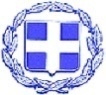 ΕΛΛΗΝΙΚΗ ΔΗΜΟΚΡΑΤΙΑΝΟΜΟΣ ΛΕΥΚΑΔΑΣΔΗΜΟΣ ΛΕΥΚΑΔΑΣΛευκάδα, 08/02/2024Μήνυμα του Δημάρχου Λευκάδας, Δρ. Ξενοφώντα Βεργίνη για την Παγκόσμια Ημέρα της Γυναίκας                                             Σήμερα, όπως και κάθε χρόνο στις 8 Μαρτίου τιμούμε τη γυναίκα ως μητέρα, σύντροφο, εργαζόμενη, επιστήμονα, αυτοδιοικητικό, πολιτικό και τέλος ως μαχήτρια στη σύγχρονη, απαιτητική και πολυσύνθετη εποχή μας. Ο σεβασμός στη γυναίκα αποτελεί την αφετηρία στην κατεύθυνση της ουσιαστικής κατοχύρωσης της ισότητας των δυο φύλων και η 8η Μαρτίου, συμβολικά, επισημαίνει το καθήκον των σύγχρονων πολιτισμένων κοινωνιών για την αναγνώριση της προσφοράς και του ρόλου των γυναικών, υπενθυμίζει τους αγώνες για ισότιμα δικαιώματα στην εργασία και για ίσες ευκαιρίες στη ζωή και στον ελεύθερο χρόνο. Παρά τα σημαντικά βήματα που έχουν γίνει στην κατεύθυνση της ισότητας των δυο φύλων, ακόμη παραμένουν «ανοιχτά» πολλά ζητήματα, όπως η διασφάλιση της ισότητας των φύλων, η εξάλειψη των στερεοτύπων και της έμφυλης βίας.Ο Δήμος Λευκάδας, στηρίζει με όσες δυνάμεις διαθέτει τις ευάλωτες ομάδες γυναικών, όπως τις μητέρες μονογονεϊκών οικογενειών, τις πολύτεκνες, τις άνεργες, τις μητέρες παιδιών με Αναπηρίες και τα θύματα βίας, αλλά και όλες τις γυναίκες σε όλες τους τις δραστηριότητες.Συμπολίτισσες και Συμπολίτες μου, η σημερινή μέρα είναι μια ευκαιρία να αναλογιστούμε ότι χωρίς ισότητα των φύλων δεν μπορεί το μέλλον του κόσμου να είναι ισότιμο και βιώσιμο και δεν πρέπει να μένουμε στα λόγια, αλλά να μιλάμε με πράξεις.Η σκέψη μας είναι στις γυναίκες που μάχονται με γενναιότητα κι αποφασιστικότητα για τα δικαιώματά  τους.Χρόνια Πολλά  στη μάνα, στη σύζυγο , στη σύντροφο, στην  κόρη, στην αδελφή.Χρόνια πολλά  σ΄ όλες τις γυναίκες του κόσμου!!!                                                Ο Δήμαρχος Λευκάδας                                               Δρ. Ξενοφών Ν. Βεργίνης 